Guidelines for judging criteria and marking systemTOTAL  (out of 100) ________Local Enterprise Office Kilkenny
National Enterprise Awards 2017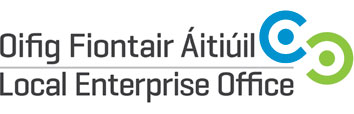 LEO NamePromoterAddressRegionDate Business EstablishedTelephoneEmailWebsiteSocial Media DetailsBusiness Plan	20Total MarksManagement capability / staff structureCompetitivenessGrowth potentialEmployment potentialBusiness strategyMarketing	20Marketing strategyCompany’s success in national and export marketsGrowth in sales revenue this year over previous yearsResponsiveness to market trendsFinance			20Financial commitment of the ownerProfitability of the companyStrength of the balance sheetNet assets of the companyTechnology & Innovation		20Use of technology Innovation in business e.g. finance, production, marketing, HR etc.Entrepreneurial Skills of Promoter20Leadership qualitiesVision and driveCommitmentEntrepreneurial capability (risk taking etc)